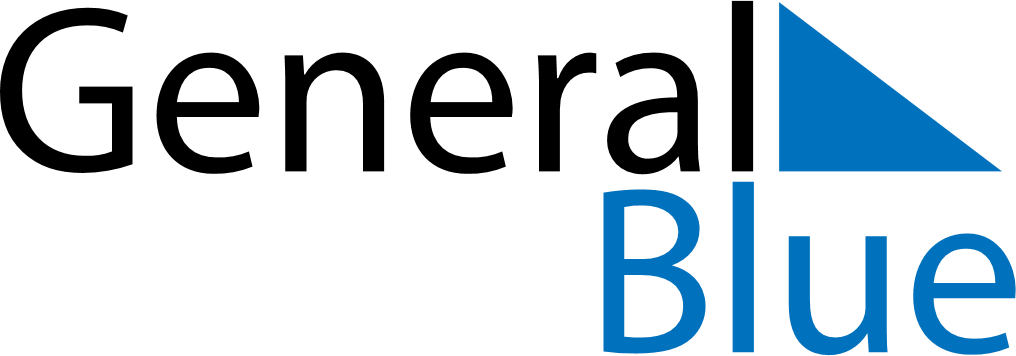 July 2024July 2024July 2024July 2024July 2024July 2024Arroyito, Cordoba, ArgentinaArroyito, Cordoba, ArgentinaArroyito, Cordoba, ArgentinaArroyito, Cordoba, ArgentinaArroyito, Cordoba, ArgentinaArroyito, Cordoba, ArgentinaSunday Monday Tuesday Wednesday Thursday Friday Saturday 1 2 3 4 5 6 Sunrise: 8:12 AM Sunset: 6:20 PM Daylight: 10 hours and 8 minutes. Sunrise: 8:12 AM Sunset: 6:20 PM Daylight: 10 hours and 8 minutes. Sunrise: 8:12 AM Sunset: 6:20 PM Daylight: 10 hours and 8 minutes. Sunrise: 8:11 AM Sunset: 6:21 PM Daylight: 10 hours and 9 minutes. Sunrise: 8:11 AM Sunset: 6:21 PM Daylight: 10 hours and 9 minutes. Sunrise: 8:11 AM Sunset: 6:22 PM Daylight: 10 hours and 10 minutes. 7 8 9 10 11 12 13 Sunrise: 8:11 AM Sunset: 6:22 PM Daylight: 10 hours and 11 minutes. Sunrise: 8:11 AM Sunset: 6:23 PM Daylight: 10 hours and 11 minutes. Sunrise: 8:11 AM Sunset: 6:23 PM Daylight: 10 hours and 12 minutes. Sunrise: 8:10 AM Sunset: 6:24 PM Daylight: 10 hours and 13 minutes. Sunrise: 8:10 AM Sunset: 6:24 PM Daylight: 10 hours and 13 minutes. Sunrise: 8:10 AM Sunset: 6:25 PM Daylight: 10 hours and 14 minutes. Sunrise: 8:10 AM Sunset: 6:25 PM Daylight: 10 hours and 15 minutes. 14 15 16 17 18 19 20 Sunrise: 8:09 AM Sunset: 6:26 PM Daylight: 10 hours and 16 minutes. Sunrise: 8:09 AM Sunset: 6:26 PM Daylight: 10 hours and 17 minutes. Sunrise: 8:09 AM Sunset: 6:27 PM Daylight: 10 hours and 18 minutes. Sunrise: 8:08 AM Sunset: 6:28 PM Daylight: 10 hours and 19 minutes. Sunrise: 8:08 AM Sunset: 6:28 PM Daylight: 10 hours and 20 minutes. Sunrise: 8:07 AM Sunset: 6:29 PM Daylight: 10 hours and 21 minutes. Sunrise: 8:07 AM Sunset: 6:29 PM Daylight: 10 hours and 22 minutes. 21 22 23 24 25 26 27 Sunrise: 8:06 AM Sunset: 6:30 PM Daylight: 10 hours and 23 minutes. Sunrise: 8:06 AM Sunset: 6:30 PM Daylight: 10 hours and 24 minutes. Sunrise: 8:05 AM Sunset: 6:31 PM Daylight: 10 hours and 25 minutes. Sunrise: 8:05 AM Sunset: 6:32 PM Daylight: 10 hours and 26 minutes. Sunrise: 8:04 AM Sunset: 6:32 PM Daylight: 10 hours and 28 minutes. Sunrise: 8:04 AM Sunset: 6:33 PM Daylight: 10 hours and 29 minutes. Sunrise: 8:03 AM Sunset: 6:34 PM Daylight: 10 hours and 30 minutes. 28 29 30 31 Sunrise: 8:02 AM Sunset: 6:34 PM Daylight: 10 hours and 31 minutes. Sunrise: 8:02 AM Sunset: 6:35 PM Daylight: 10 hours and 33 minutes. Sunrise: 8:01 AM Sunset: 6:35 PM Daylight: 10 hours and 34 minutes. Sunrise: 8:00 AM Sunset: 6:36 PM Daylight: 10 hours and 35 minutes. 